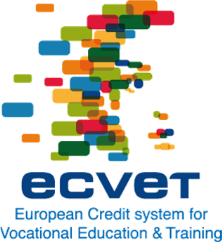 Unidades sobre movilidad para técnicos de atención de la salud y trabajo socialEstas unidades fueron redactadas por un grupo de trabajo dentro del proyecto LDV de la red EREIVET con 16 participantes de 8 países. Se encuentran las siguientes actividades:Atención de la salud: Cuidados básicos y de higieneEnfermería básicaInteracción y comunicación con el paciente/particular/familiares y parientesTrabajo en equipoTareas administrativas y documentalesIdear e implementar actividades Planificación y gestiónTrabajo social:Limpieza del hogar e higiene básicaConocimientos básicos de pedagogíaInteracción y comunicación con el paciente/particular/familiares y parientes Trabajo en equipoIdear e implementar actividades Planificación y gestiónDescripciónLas siguientes microunidades se pueden utilizar dentro de la movilidad de aprendizaje transnacional de IVT (formación profesional inicial) para asegurar el cumplimiento de los principios de ECVET. De acuerdo a la duración de los puestos de trabajo se pueden elegir una o más microunidades.Para la red EREIVET: Annette Kay (Líder del paquete de trabajo 4): anka@sosusj.dkBarbara Paulmann (coordinador): Barbara.Paulmann@mk.niedersachsen.deNombre de la Unidad 1:Limpieza del hogar e higiene básica Limpieza del hogar e higiene básica Limpieza del hogar e higiene básica Referencia para la calificación:Trabajo social Trabajo social Trabajo social Área de las tareas asignadas:  Trabajar en casa del paciente o en una institución con respecto a su modo de vida. Trabajar de acuerdo a principios y normas de higiene en el puesto. Trabajar teniendo en cuenta la propia postura e incluyendo el uso de asistencias. Trabajar con documentación. Orientar al paciente en el consumo de alimentos saludables.Área de las tareas asignadas:  Trabajar en casa del paciente o en una institución con respecto a su modo de vida. Trabajar de acuerdo a principios y normas de higiene en el puesto. Trabajar teniendo en cuenta la propia postura e incluyendo el uso de asistencias. Trabajar con documentación. Orientar al paciente en el consumo de alimentos saludables.Área de las tareas asignadas:  Trabajar en casa del paciente o en una institución con respecto a su modo de vida. Trabajar de acuerdo a principios y normas de higiene en el puesto. Trabajar teniendo en cuenta la propia postura e incluyendo el uso de asistencias. Trabajar con documentación. Orientar al paciente en el consumo de alimentos saludables.EQF-nivel: 4DQR-nivel: 4Descripción de la Unidad: Ayudar al paciente con la atención básica, al vestirlo y desvestirlo, y con su movilización. Utilizar la ropa de trabajo y ropa de protección adecuadas. Establecer una relación de confianza con el paciente. Orientar y ayudar al paciente con la limpieza. Preparar comida saludable.Descripción de la Unidad: Ayudar al paciente con la atención básica, al vestirlo y desvestirlo, y con su movilización. Utilizar la ropa de trabajo y ropa de protección adecuadas. Establecer una relación de confianza con el paciente. Orientar y ayudar al paciente con la limpieza. Preparar comida saludable.Descripción de la Unidad: Ayudar al paciente con la atención básica, al vestirlo y desvestirlo, y con su movilización. Utilizar la ropa de trabajo y ropa de protección adecuadas. Establecer una relación de confianza con el paciente. Orientar y ayudar al paciente con la limpieza. Preparar comida saludable.Descripción de la Unidad: Ayudar al paciente con la atención básica, al vestirlo y desvestirlo, y con su movilización. Utilizar la ropa de trabajo y ropa de protección adecuadas. Establecer una relación de confianza con el paciente. Orientar y ayudar al paciente con la limpieza. Preparar comida saludable.Descripción de la Unidad: Ayudar al paciente con la atención básica, al vestirlo y desvestirlo, y con su movilización. Utilizar la ropa de trabajo y ropa de protección adecuadas. Establecer una relación de confianza con el paciente. Orientar y ayudar al paciente con la limpieza. Preparar comida saludable.ConocimientoConocimientoHabilidadesCompetenciaCompetenciaEl alumno tiene conocimientos sobre:Psicología del desarrolloPrincipios de higieneNormas institucionalesTécnicas de trabajo amigables con la espalda que incluyan el uso de recursos.Documentación de las rutinas realizadas.Evaluar la urgencia de una situación y reaccionar en consecuencia.Alimentación sanaEl alumno tiene conocimientos sobre:Psicología del desarrolloPrincipios de higieneNormas institucionalesTécnicas de trabajo amigables con la espalda que incluyan el uso de recursos.Documentación de las rutinas realizadas.Evaluar la urgencia de una situación y reaccionar en consecuencia.Alimentación sanaEl alumno es capaz de:Realiza cuidados básicos diariosHigiene oral y dentalVestir y desvestirSentar o ayudar a movilizar al paciente para su descanso, movimiento o actividades.Preparar comida sana.LimpiezaEl alumno comprende:Cómo relacionarse con el paciente y cómo comunicarse con respeto.El uso de ropa de trabajo y ropa de protección.Desinfección e higiene de manosEl uso de guantes de protección.Cómo mantener la higiene y limpieza en la preparación de alimentos. El alumno comprende:Cómo relacionarse con el paciente y cómo comunicarse con respeto.El uso de ropa de trabajo y ropa de protección.Desinfección e higiene de manosEl uso de guantes de protección.Cómo mantener la higiene y limpieza en la preparación de alimentos. Competencias sociales/Competencias personalesTrabajar según el protocoloPacienciaCapacidad de escucharActitud respetuosaCalidad del trabajo realizadoCapacidad de adaptaciónToma de iniciativasCompetencias sociales/Competencias personalesTrabajar según el protocoloPacienciaCapacidad de escucharActitud respetuosaCalidad del trabajo realizadoCapacidad de adaptaciónToma de iniciativasCompetencias sociales/Competencias personalesTrabajar según el protocoloPacienciaCapacidad de escucharActitud respetuosaCalidad del trabajo realizadoCapacidad de adaptaciónToma de iniciativasCompetencias sociales/Competencias personalesTrabajar según el protocoloPacienciaCapacidad de escucharActitud respetuosaCalidad del trabajo realizadoCapacidad de adaptaciónToma de iniciativasCompetencias sociales/Competencias personalesTrabajar según el protocoloPacienciaCapacidad de escucharActitud respetuosaCalidad del trabajo realizadoCapacidad de adaptaciónToma de iniciativasNombre de la unidad 2:Conocimientos básicos de pedagogía Conocimientos básicos de pedagogía Conocimientos básicos de pedagogía Referencia para la calificación:Trabajo social Trabajo social Trabajo social Área de las tareas asignadas:  Trabajar con niños y adultos con necesidades especiales en instituciones o en sus propios hogares. Apoyar el desarrollo del niño o adulto, utilizando diversos métodos pedagógicos. Organizar y evaluar las actividades.Área de las tareas asignadas:  Trabajar con niños y adultos con necesidades especiales en instituciones o en sus propios hogares. Apoyar el desarrollo del niño o adulto, utilizando diversos métodos pedagógicos. Organizar y evaluar las actividades.Área de las tareas asignadas:  Trabajar con niños y adultos con necesidades especiales en instituciones o en sus propios hogares. Apoyar el desarrollo del niño o adulto, utilizando diversos métodos pedagógicos. Organizar y evaluar las actividades.EQF-nivel: 4DQR-nivel: 4Descripción de la Unidad: Trabajar en el coaching de un niño o un adulto utilizando los recursos disponibles para el niño/adulto.  Planee una actividad basada en un objetivo educativo o pedagógico para un niño o grupo de niños y evalúe posteriormente.Descripción de la Unidad: Trabajar en el coaching de un niño o un adulto utilizando los recursos disponibles para el niño/adulto.  Planee una actividad basada en un objetivo educativo o pedagógico para un niño o grupo de niños y evalúe posteriormente.Descripción de la Unidad: Trabajar en el coaching de un niño o un adulto utilizando los recursos disponibles para el niño/adulto.  Planee una actividad basada en un objetivo educativo o pedagógico para un niño o grupo de niños y evalúe posteriormente.Descripción de la Unidad: Trabajar en el coaching de un niño o un adulto utilizando los recursos disponibles para el niño/adulto.  Planee una actividad basada en un objetivo educativo o pedagógico para un niño o grupo de niños y evalúe posteriormente.Descripción de la Unidad: Trabajar en el coaching de un niño o un adulto utilizando los recursos disponibles para el niño/adulto.  Planee una actividad basada en un objetivo educativo o pedagógico para un niño o grupo de niños y evalúe posteriormente.ConocimientoConocimientoHabilidadesCompetenciaCompetenciaEl alumno tiene conocimientos sobre:Psicología del desarrolloEducación y coachingHabilidades de aprendizajeMinusvalías Métodos pedagógicosPolítica pedagógica de la instituciónJuegos, creatividad, drama, etc.El alumno tiene conocimientos sobre:Psicología del desarrolloEducación y coachingHabilidades de aprendizajeMinusvalías Métodos pedagógicosPolítica pedagógica de la instituciónJuegos, creatividad, drama, etc.El alumno es capaz de:Liderar un grupo.Adaptarse a las necesidades de los pacientes.Organizar actividades.El alumno comprende: Los objetivos pedagógicos son el objeto principal del trabajo. La evaluación del trabajoLa planificación del trabajoEl alumno comprende: Los objetivos pedagógicos son el objeto principal del trabajo. La evaluación del trabajoLa planificación del trabajoCompetencias sociales/Competencias personalesFlexibilidad Actitud respetuosaMeticulosidadCompetencias sociales/Competencias personalesFlexibilidad Actitud respetuosaMeticulosidadCompetencias sociales/Competencias personalesFlexibilidad Actitud respetuosaMeticulosidadCompetencias sociales/Competencias personalesFlexibilidad Actitud respetuosaMeticulosidadCompetencias sociales/Competencias personalesFlexibilidad Actitud respetuosaMeticulosidadNombre de la Unidad 3:Interacción y comunicación con el paciente/particular/familiares y parientes Interacción y comunicación con el paciente/particular/familiares y parientes Interacción y comunicación con el paciente/particular/familiares y parientes Referencia para la calificación:Trabajo social Trabajo social Trabajo social Área de las tareas asignadas:  Trabajar para la creación de una buena situación de diálogo con el paciente y su familia. Trabajar según el análisis de las necesidades del paciente y comprender las diferentes características de los pacientes. Trabajar con diferentes herramientas de comunicación. Trabajar con la documentación.Área de las tareas asignadas:  Trabajar para la creación de una buena situación de diálogo con el paciente y su familia. Trabajar según el análisis de las necesidades del paciente y comprender las diferentes características de los pacientes. Trabajar con diferentes herramientas de comunicación. Trabajar con la documentación.Área de las tareas asignadas:  Trabajar para la creación de una buena situación de diálogo con el paciente y su familia. Trabajar según el análisis de las necesidades del paciente y comprender las diferentes características de los pacientes. Trabajar con diferentes herramientas de comunicación. Trabajar con la documentación.EQF-nivel: 4DQR-nivel: 4Descripción de la Unidad:Trabajar según el análisis de un paciente y sugerir una manera apropiada para comunicarse con el paciente. Trabajar dentro de las reglas éticas del puesto, teniendo en cuenta el secreto profesional. Planificar y llevar a cabo un diálogo con un paciente y la familia del paciente, utilizando herramientas de comunicación adecuadas y documentar la información del diálogo. Ser consciente de las posibilidades de orientar al paciente con otros profesionales y hacerlo cuando sea necesario.  Descripción de la Unidad:Trabajar según el análisis de un paciente y sugerir una manera apropiada para comunicarse con el paciente. Trabajar dentro de las reglas éticas del puesto, teniendo en cuenta el secreto profesional. Planificar y llevar a cabo un diálogo con un paciente y la familia del paciente, utilizando herramientas de comunicación adecuadas y documentar la información del diálogo. Ser consciente de las posibilidades de orientar al paciente con otros profesionales y hacerlo cuando sea necesario.  Descripción de la Unidad:Trabajar según el análisis de un paciente y sugerir una manera apropiada para comunicarse con el paciente. Trabajar dentro de las reglas éticas del puesto, teniendo en cuenta el secreto profesional. Planificar y llevar a cabo un diálogo con un paciente y la familia del paciente, utilizando herramientas de comunicación adecuadas y documentar la información del diálogo. Ser consciente de las posibilidades de orientar al paciente con otros profesionales y hacerlo cuando sea necesario.  Descripción de la Unidad:Trabajar según el análisis de un paciente y sugerir una manera apropiada para comunicarse con el paciente. Trabajar dentro de las reglas éticas del puesto, teniendo en cuenta el secreto profesional. Planificar y llevar a cabo un diálogo con un paciente y la familia del paciente, utilizando herramientas de comunicación adecuadas y documentar la información del diálogo. Ser consciente de las posibilidades de orientar al paciente con otros profesionales y hacerlo cuando sea necesario.  Descripción de la Unidad:Trabajar según el análisis de un paciente y sugerir una manera apropiada para comunicarse con el paciente. Trabajar dentro de las reglas éticas del puesto, teniendo en cuenta el secreto profesional. Planificar y llevar a cabo un diálogo con un paciente y la familia del paciente, utilizando herramientas de comunicación adecuadas y documentar la información del diálogo. Ser consciente de las posibilidades de orientar al paciente con otros profesionales y hacerlo cuando sea necesario.  ConocimientoConocimientoHabilidadesCompetenciaCompetenciaEl alumno tiene conocimientos sobre:Las diferentes formas de comunicaciónLos factores que influyen en la comunicaciónLa manera como las situaciones pueden ajustarse a una comunicación difícil.El secreto profesional y la discreciónLas ayudas y herramientas necesarias para comunicarseEl respeto a las reglas éticas en los negociosLas características de los diversos clientesEl alumno tiene conocimientos sobre:Las diferentes formas de comunicaciónLos factores que influyen en la comunicaciónLa manera como las situaciones pueden ajustarse a una comunicación difícil.El secreto profesional y la discreciónLas ayudas y herramientas necesarias para comunicarseEl respeto a las reglas éticas en los negociosLas características de los diversos clientesEl alumno es capaz de:Crear una situación de intercambio, favoreciendo el diálogo, la voluntad del paciente y la cooperación de su familia y parientes.Analizar las necesidades del paciente y adaptarse a ellas.Orientar al paciente a otros profesionales, departamentos o asociados según se requiera.Recoger, seleccionar y organizar la información.Observar Elegir y utilizar herramientas de comunicación adecuadas.Redactar, escribir y comunicar documentos relacionados al trabajo.El alumno comprende:Cómo puede abarcar las necesidades del paciente y su familia.Cómo puede formular respuestas o sugerir soluciones. Cómo añadir valor a los documentos relacionados al trabajo.Cómo transmitir información necesaria para garantizar que los documentos sean objeto de seguimiento.El alumno comprende:Cómo puede abarcar las necesidades del paciente y su familia.Cómo puede formular respuestas o sugerir soluciones. Cómo añadir valor a los documentos relacionados al trabajo.Cómo transmitir información necesaria para garantizar que los documentos sean objeto de seguimiento.Competencias sociales/Competencias personalesCapacidad para utilizar un lenguaje adecuado.Capacidad de escucha, de expresión, de cuestionamiento.PacienciaTener cuidado y meticulosidad.EmpatíaCapacidad de adaptaciónToma de iniciativasCapacidad de análisis en un conflictoActitud respetuosaCompetencias sociales/Competencias personalesCapacidad para utilizar un lenguaje adecuado.Capacidad de escucha, de expresión, de cuestionamiento.PacienciaTener cuidado y meticulosidad.EmpatíaCapacidad de adaptaciónToma de iniciativasCapacidad de análisis en un conflictoActitud respetuosaCompetencias sociales/Competencias personalesCapacidad para utilizar un lenguaje adecuado.Capacidad de escucha, de expresión, de cuestionamiento.PacienciaTener cuidado y meticulosidad.EmpatíaCapacidad de adaptaciónToma de iniciativasCapacidad de análisis en un conflictoActitud respetuosaCompetencias sociales/Competencias personalesCapacidad para utilizar un lenguaje adecuado.Capacidad de escucha, de expresión, de cuestionamiento.PacienciaTener cuidado y meticulosidad.EmpatíaCapacidad de adaptaciónToma de iniciativasCapacidad de análisis en un conflictoActitud respetuosaCompetencias sociales/Competencias personalesCapacidad para utilizar un lenguaje adecuado.Capacidad de escucha, de expresión, de cuestionamiento.PacienciaTener cuidado y meticulosidad.EmpatíaCapacidad de adaptaciónToma de iniciativasCapacidad de análisis en un conflictoActitud respetuosaNombre de la Unidad 4:Trabajo en equipoTrabajo en equipoTrabajo en equipoReferencia para la calificación:Trabajo social Trabajo social Trabajo social Área de las tareas asignadas:  Trabajar para obtener una visión general del equipo y asumir la responsabilidad con el equipo.  Trabajar dentro de las leyes y la organización en el país anfitrión. Trabajar con la toma de iniciativas y compartir conocimientos e información con el equipo.  Desarrollar la capacidad de reflexionar sobre la práctica y sugerir nuevas formas.Área de las tareas asignadas:  Trabajar para obtener una visión general del equipo y asumir la responsabilidad con el equipo.  Trabajar dentro de las leyes y la organización en el país anfitrión. Trabajar con la toma de iniciativas y compartir conocimientos e información con el equipo.  Desarrollar la capacidad de reflexionar sobre la práctica y sugerir nuevas formas.Área de las tareas asignadas:  Trabajar para obtener una visión general del equipo y asumir la responsabilidad con el equipo.  Trabajar dentro de las leyes y la organización en el país anfitrión. Trabajar con la toma de iniciativas y compartir conocimientos e información con el equipo.  Desarrollar la capacidad de reflexionar sobre la práctica y sugerir nuevas formas.EQF-nivel: 4DQR-nivel: 4Descripción de la Unidad: Trabajar con la planificación de su jornada de trabajo, utilizando el cronograma del lugar. Trabajar con la planificación de las actividades de los equipos de trabajo y participar en la evaluación de los miembros del equipo. Desarrollar un posicionamiento profesional y tomar la iniciativa para reflexionar sobre la práctica del equipo.Descripción de la Unidad: Trabajar con la planificación de su jornada de trabajo, utilizando el cronograma del lugar. Trabajar con la planificación de las actividades de los equipos de trabajo y participar en la evaluación de los miembros del equipo. Desarrollar un posicionamiento profesional y tomar la iniciativa para reflexionar sobre la práctica del equipo.Descripción de la Unidad: Trabajar con la planificación de su jornada de trabajo, utilizando el cronograma del lugar. Trabajar con la planificación de las actividades de los equipos de trabajo y participar en la evaluación de los miembros del equipo. Desarrollar un posicionamiento profesional y tomar la iniciativa para reflexionar sobre la práctica del equipo.Descripción de la Unidad: Trabajar con la planificación de su jornada de trabajo, utilizando el cronograma del lugar. Trabajar con la planificación de las actividades de los equipos de trabajo y participar en la evaluación de los miembros del equipo. Desarrollar un posicionamiento profesional y tomar la iniciativa para reflexionar sobre la práctica del equipo.Descripción de la Unidad: Trabajar con la planificación de su jornada de trabajo, utilizando el cronograma del lugar. Trabajar con la planificación de las actividades de los equipos de trabajo y participar en la evaluación de los miembros del equipo. Desarrollar un posicionamiento profesional y tomar la iniciativa para reflexionar sobre la práctica del equipo.ConocimientoConocimientoHabilidadesCompetenciaCompetenciaEl alumno tiene conocimientos sobre:El estado y las habilidades de los miembros del equipo y sus límitesLegislación laboralImportancia del trabajo en equipo. Cómo se organiza el trabajo de campo en el país anfitrión. Distintos cronograma de trabajoEl alumno tiene conocimientos sobre:El estado y las habilidades de los miembros del equipo y sus límitesLegislación laboralImportancia del trabajo en equipo. Cómo se organiza el trabajo de campo en el país anfitrión. Distintos cronograma de trabajo El alumno es capaz de:Compartir información con el equipo.Planificar las propias actividades laborales.Establecer el cronograma y las actividades laborales de los miembros del equipo.Participar en la evaluación de los miembros del equipo.Ser consciente de su responsabilidad dentro de un equipo.Tener una mente crítica.Tomar la iniciativa.El alumno comprende:Cómo unirse a un equipo de trabajo a través de distintos departamentos.Sus límites en su trabajoEl valor de la leyEl alumno comprende:Cómo unirse a un equipo de trabajo a través de distintos departamentos.Sus límites en su trabajoEl valor de la leyCompetencias sociales/Competencias personales-Flexibilidad -Ser puntual-Respeto de las normas éticas-Habilidades analíticas en un conflicto-Actitud respetuosa-Posee espíritu de equipoCompetencias sociales/Competencias personales-Flexibilidad -Ser puntual-Respeto de las normas éticas-Habilidades analíticas en un conflicto-Actitud respetuosa-Posee espíritu de equipoCompetencias sociales/Competencias personales-Flexibilidad -Ser puntual-Respeto de las normas éticas-Habilidades analíticas en un conflicto-Actitud respetuosa-Posee espíritu de equipoCompetencias sociales/Competencias personales-Flexibilidad -Ser puntual-Respeto de las normas éticas-Habilidades analíticas en un conflicto-Actitud respetuosa-Posee espíritu de equipoCompetencias sociales/Competencias personales-Flexibilidad -Ser puntual-Respeto de las normas éticas-Habilidades analíticas en un conflicto-Actitud respetuosa-Posee espíritu de equipoNombre de la Unidad 5:Tareas administrativas y documentales Tareas administrativas y documentales Tareas administrativas y documentales Referencia para la calificación:Trabajo socialTrabajo socialTrabajo socialÁrea de las tareas asignadas:  Trabajar con los documentos utilizados en ese país o en ese lugar en particular, tanto en los procedimientos como en los archivos de los pacientes. Trabajar con controles de calidad y secreto profesional. Área de las tareas asignadas:  Trabajar con los documentos utilizados en ese país o en ese lugar en particular, tanto en los procedimientos como en los archivos de los pacientes. Trabajar con controles de calidad y secreto profesional. Área de las tareas asignadas:  Trabajar con los documentos utilizados en ese país o en ese lugar en particular, tanto en los procedimientos como en los archivos de los pacientes. Trabajar con controles de calidad y secreto profesional. EQF-nivel: 4DQR-nivel: 4DQR-nivel: 4Descripción de la Unidad: El alumno trabaja con su visión general de los diferentes documentos y el uso de éstos, y desarrolla la comprensión de la importancia de la documentación. Descripción de la Unidad: El alumno trabaja con su visión general de los diferentes documentos y el uso de éstos, y desarrolla la comprensión de la importancia de la documentación. Descripción de la Unidad: El alumno trabaja con su visión general de los diferentes documentos y el uso de éstos, y desarrolla la comprensión de la importancia de la documentación. Descripción de la Unidad: El alumno trabaja con su visión general de los diferentes documentos y el uso de éstos, y desarrolla la comprensión de la importancia de la documentación. Descripción de la Unidad: El alumno trabaja con su visión general de los diferentes documentos y el uso de éstos, y desarrolla la comprensión de la importancia de la documentación. Descripción de la Unidad: El alumno trabaja con su visión general de los diferentes documentos y el uso de éstos, y desarrolla la comprensión de la importancia de la documentación. ConocimientoConocimientoHabilidadesCompetenciaCompetenciaCompetenciaEl alumno tiene conocimientos sobre:Qué personal es el encargado de los controles de calidad y gestión de la calidad.Documentos y normasProcedimiento de órdenesRotación de inventariosEl expediente del clienteEl alumno tiene conocimientos sobre:Qué personal es el encargado de los controles de calidad y gestión de la calidad.Documentos y normasProcedimiento de órdenesRotación de inventariosEl expediente del clienteEl alumno es capaz de:Archivar documentos.Guardar los secretos profesionales.Evaluar las necesidades de productos y de materiales.El alumno comprende:La diferencia del trabajo administrativo entre países.La importancia de tener documentos.El alumno comprende:La diferencia del trabajo administrativo entre países.La importancia de tener documentos.El alumno comprende:La diferencia del trabajo administrativo entre países.La importancia de tener documentos.Competencias sociales/Competencias personalesTrabajar según el protocolo.Precisión.Respeto de las normas de ética.Actitud respetuosaCompetencias sociales/Competencias personalesTrabajar según el protocolo.Precisión.Respeto de las normas de ética.Actitud respetuosa Nombre de la Unidad 6:Idear e implementar actividades Idear e implementar actividades Idear e implementar actividades Referencia para la calificación:Trabajo socialTrabajo socialTrabajo socialÁrea de las tareas asignadas:  Trabajar con el desarrollo de niños y pacientes, incluso pacientes con minusvalías o enfermedades. Trabajar con planificación, dirección y evaluación de las actividades para niños y pacientes con o sin minusvalías o enfermedades. Trabajar para motivar al niño/paciente a participar en las actividades.Área de las tareas asignadas:  Trabajar con el desarrollo de niños y pacientes, incluso pacientes con minusvalías o enfermedades. Trabajar con planificación, dirección y evaluación de las actividades para niños y pacientes con o sin minusvalías o enfermedades. Trabajar para motivar al niño/paciente a participar en las actividades.Área de las tareas asignadas:  Trabajar con el desarrollo de niños y pacientes, incluso pacientes con minusvalías o enfermedades. Trabajar con planificación, dirección y evaluación de las actividades para niños y pacientes con o sin minusvalías o enfermedades. Trabajar para motivar al niño/paciente a participar en las actividades.EQF-nivel: 4DQR-nivel: 4DQR-nivel: 4Descripción de la Unidad: El alumno trabaja para evaluar el desarrollo y desviaciones naturales del niño con relación a las tareas asignadas; y con la planificación de una actividad basada en el niño/paciente. El alumno evalúa la actividad posteriormente.Descripción de la Unidad: El alumno trabaja para evaluar el desarrollo y desviaciones naturales del niño con relación a las tareas asignadas; y con la planificación de una actividad basada en el niño/paciente. El alumno evalúa la actividad posteriormente.Descripción de la Unidad: El alumno trabaja para evaluar el desarrollo y desviaciones naturales del niño con relación a las tareas asignadas; y con la planificación de una actividad basada en el niño/paciente. El alumno evalúa la actividad posteriormente.Descripción de la Unidad: El alumno trabaja para evaluar el desarrollo y desviaciones naturales del niño con relación a las tareas asignadas; y con la planificación de una actividad basada en el niño/paciente. El alumno evalúa la actividad posteriormente.Descripción de la Unidad: El alumno trabaja para evaluar el desarrollo y desviaciones naturales del niño con relación a las tareas asignadas; y con la planificación de una actividad basada en el niño/paciente. El alumno evalúa la actividad posteriormente.Descripción de la Unidad: El alumno trabaja para evaluar el desarrollo y desviaciones naturales del niño con relación a las tareas asignadas; y con la planificación de una actividad basada en el niño/paciente. El alumno evalúa la actividad posteriormente.ConocimientoConocimientoHabilidadesCompetenciaCompetenciaCompetenciaEl alumno tiene conocimientos sobre:El desarrollo de las personas Minusvalías y enfermedadesCalidad de vidaQué actividades son posibles.Las metas que pueda alcanzar con las actividades.Planificación y evaluación de las actividades.El alumno tiene conocimientos sobre:El desarrollo de las personas Minusvalías y enfermedadesCalidad de vidaQué actividades son posibles.Las metas que pueda alcanzar con las actividades.Planificación y evaluación de las actividades.El alumno es capaz de:Organizar, dirigir y evaluar actividades.Adaptar las actividades a los pacientes.El alumno comprende:La importancia de las diferentes actividades.La importancia de mostrar la iniciativa.Los objetivos que se pueden alcanzar cuando una actividad tiene valor para diferentes pacientes.El alumno comprende:La importancia de las diferentes actividades.La importancia de mostrar la iniciativa.Los objetivos que se pueden alcanzar cuando una actividad tiene valor para diferentes pacientes.El alumno comprende:La importancia de las diferentes actividades.La importancia de mostrar la iniciativa.Los objetivos que se pueden alcanzar cuando una actividad tiene valor para diferentes pacientes.Competencias sociales/Competencias personalesEntusiasmoEmpatíaPacienciaCreatividadLiderazgoCompetencias sociales/Competencias personalesEntusiasmoEmpatíaPacienciaCreatividadLiderazgoCompetencias sociales/Competencias personalesEntusiasmoEmpatíaPacienciaCreatividadLiderazgoCompetencias sociales/Competencias personalesEntusiasmoEmpatíaPacienciaCreatividadLiderazgoCompetencias sociales/Competencias personalesEntusiasmoEmpatíaPacienciaCreatividadLiderazgoCompetencias sociales/Competencias personalesEntusiasmoEmpatíaPacienciaCreatividadLiderazgoNombre de la Unidad 7:Planificación y gestiónPlanificación y gestiónPlanificación y gestiónReferencia para la calificación:Trabajo socialTrabajo socialTrabajo socialÁrea de las tareas asignadas:  Trabajar con organización, planificación y gestión.Área de las tareas asignadas:  Trabajar con organización, planificación y gestión.Área de las tareas asignadas:  Trabajar con organización, planificación y gestión.EQF-nivel: 4DQR-nivel: 4DQR-nivel: 4Descripción de la Unidad: El alumno trabaja para obtener una visión general y una comprensión del puesto y de la organización, y cómo comunicarse dentro de la organización. El alumno trabaja con la planificación y la gestión de su trabajo diario y con su posición profesional. Descripción de la Unidad: El alumno trabaja para obtener una visión general y una comprensión del puesto y de la organización, y cómo comunicarse dentro de la organización. El alumno trabaja con la planificación y la gestión de su trabajo diario y con su posición profesional. Descripción de la Unidad: El alumno trabaja para obtener una visión general y una comprensión del puesto y de la organización, y cómo comunicarse dentro de la organización. El alumno trabaja con la planificación y la gestión de su trabajo diario y con su posición profesional. Descripción de la Unidad: El alumno trabaja para obtener una visión general y una comprensión del puesto y de la organización, y cómo comunicarse dentro de la organización. El alumno trabaja con la planificación y la gestión de su trabajo diario y con su posición profesional. Descripción de la Unidad: El alumno trabaja para obtener una visión general y una comprensión del puesto y de la organización, y cómo comunicarse dentro de la organización. El alumno trabaja con la planificación y la gestión de su trabajo diario y con su posición profesional. Descripción de la Unidad: El alumno trabaja para obtener una visión general y una comprensión del puesto y de la organización, y cómo comunicarse dentro de la organización. El alumno trabaja con la planificación y la gestión de su trabajo diario y con su posición profesional. ConocimientoConocimientoHabilidadesCompetenciaCompetenciaCompetenciaEl alumno tiene conocimientos sobre:El trabajo según la planificación básica de la organización.La gestión de su propio trabajo.El interés por el equipo Reglas de comunicaciónPosicionamiento profesionalEl alumno tiene conocimientos sobre:El trabajo según la planificación básica de la organización.La gestión de su propio trabajo.El interés por el equipo Reglas de comunicaciónPosicionamiento profesionalEl alumno es capaz de:Planificar las propias actividades laborales.Aceptar otros puntos de vista.El alumno comprende:La importancia de la planificación.El alumno comprende:La importancia de la planificación.El alumno comprende:La importancia de la planificación.Competencias sociales/Competencias personalesCapacidad de escucha, de expresión y de cuestionamientoPacienciaCapacidad de adaptaciónToma de iniciativasSer puntualEspíritu de equipoRespeto por las normas éticasCapacidad de análisis a una situación de emergencia o de conflictoActitud respetuosaConfiabilidadAnticipaciónCompetencias sociales/Competencias personalesCapacidad de escucha, de expresión y de cuestionamientoPacienciaCapacidad de adaptaciónToma de iniciativasSer puntualEspíritu de equipoRespeto por las normas éticasCapacidad de análisis a una situación de emergencia o de conflictoActitud respetuosaConfiabilidadAnticipaciónCompetencias sociales/Competencias personalesCapacidad de escucha, de expresión y de cuestionamientoPacienciaCapacidad de adaptaciónToma de iniciativasSer puntualEspíritu de equipoRespeto por las normas éticasCapacidad de análisis a una situación de emergencia o de conflictoActitud respetuosaConfiabilidadAnticipaciónCompetencias sociales/Competencias personalesCapacidad de escucha, de expresión y de cuestionamientoPacienciaCapacidad de adaptaciónToma de iniciativasSer puntualEspíritu de equipoRespeto por las normas éticasCapacidad de análisis a una situación de emergencia o de conflictoActitud respetuosaConfiabilidadAnticipaciónCompetencias sociales/Competencias personalesCapacidad de escucha, de expresión y de cuestionamientoPacienciaCapacidad de adaptaciónToma de iniciativasSer puntualEspíritu de equipoRespeto por las normas éticasCapacidad de análisis a una situación de emergencia o de conflictoActitud respetuosaConfiabilidadAnticipaciónCompetencias sociales/Competencias personalesCapacidad de escucha, de expresión y de cuestionamientoPacienciaCapacidad de adaptaciónToma de iniciativasSer puntualEspíritu de equipoRespeto por las normas éticasCapacidad de análisis a una situación de emergencia o de conflictoActitud respetuosaConfiabilidadAnticipaciónInformación adicional: Las 7 unidades se refieren al campo de aprendizaje para asistentes de trabajo social o una educación similar en los países participantes.Desarrollado por: Grupo de trabajo de la red EREIVET